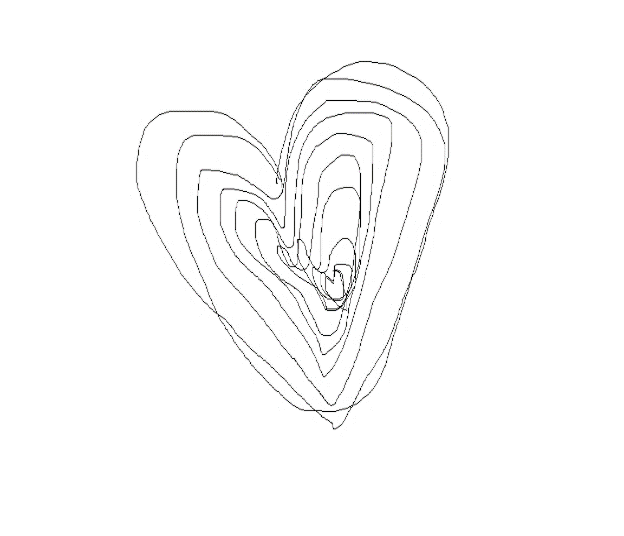 Abstract submissionthe conference The Figurativeness of the Language of Mystical Experience 
Particularities and Interpretations29 – 30 June 2021Author’s name and surname, academic degree(s)Name of institutionContact e-mail Title of the paperAbstract (max. 1200 characters)Key words 